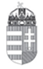 Magyarország nagykövetsége ZágrábHeti gazdasági figyelő - HORVÁTORSZÁGVÁLLALATI HÍREKA peljesaci híd építésének felügyeletére kiírt pályázatra három jelentkező vanA Horvát Közutak (Hrvatske ceste – HC) a peljesaci híd építésének felügyeletére vonatkozó második pályázatra három cég adott be ajánlatot: a Lipov gaj zágrábi cég, amelynek fellebbezése miatt kellett újból kiírni a pályázatot (9,4 M EUR), az IGH Intézet, Építésszervezési Központ és Investinzenjering zágrábi cégek közösen (8,34 M EUR), illetve a német Krebs+Kiefer és horvát Geoprojekt közösen (8,8 M EUR) értékkel. A döntésre 120 nap áll rendelkezésre.  Az INA felfüggesztette a gázszállítását a kutinai PetrokemijánakJanuár 18-án reggel az INA felfüggesztette a földgázszállítást a kutinai Petrokemija műtrágyagyárnak, a kiszállított számlák kiegyenlítésének hiányára hivatkozva. A ki nem fizetett számlák összege meghaladja a 110 M HRK-t (14,9 M EUR). Az INA közölte, hogy tisztában van a kutinai cég likviditási gondjaival, és nyitott a tárgyalásra a mindkét fél számára elfogadható megoldásról. Az egy hétre elegendő földgázt a PPD földgázbeszállító biztosítja a műtrágyagyárnak. A Petrokemija Felügyelő Bizottsága tárgyalt Martina Dalic miniszterelnök-helyettessel, gazdasági miniszterrel, valamint Goran Maric állami vagyonkezelésért felelős miniszterrel és Tomislav Coric környezetvédelmi és energetikai miniszterrel a helyzetről. A horvát kormány szerint „mindent el kell követni” a kutinai cég feltőkésítéséhez.HORVÁT MAKROGAZDASÁGI HÍREKÚjabb csúcsot döntött a horvát turizmusGari Capelli idegenforgalmi miniszter az elektronikus vendégregisztráló rendszer (eVisitor) adataira hivatkozva közölte, hogy 2017-ben 18,5 millió vendég 102 millió vendégéjszakát töltött Horvátországban. A 2016. évi adatokkal összehasonlítva a szálláshelyekre érkező összvendégek száma 13 százalékos, míg a vendégéjszakák száma 12 százalékos növekedést mutat. A külföldi vendégek 16,5 millió beutazást (+14 százalék) és 89,8 millió vendégéjszakát (+12 százalék) valósítottak meg 2017 folyamán. Capelli becslései szerint a turizmusból származó teljes éves bevétel meg fogja haladni a 10 milliárd eurót. A miniszter bejelentette, hogy idén 1 milliárd euró értékű befektetés várható a szálláskapacitások bővítésébe, ezzel párhuzamosan pedig mind a Minisztérium, mind a Horvát Turisztikai Közösség újabb marketing-akciókat fog indítani, amelyeknek célja a turistaidény meghosszabbítása. Az IMF jelentése HorvátországrólAz IMF delegációja 2017 októberében átvilágítást folytatott a horvát államháztartás és gazdaság állapotáról. Az ezt követő konzultációk után, a napokban közzétette az átfogó jelentését, miszerint a kockázati egyensúly ugyan javult, viszont még mindig magas az állam- és külföldi adóság szintje, továbbá az Agrokor átstrukturálásának hatása is még ismeretlen. A horvát GDP növekedési üteme még nem érte el a válság előttit, az egy főre eső jövedelem jelentősen elmarad az EU átlagától. A középtávú kilátásokat továbbra is sújtja az államadóság, a magas munkanélküliség és a strukturális reformok lassú üteme. A jelentés pozitívumként kiemeli a GDP három éven keresztüli folyamatos növekedését, a turizmus kiváló eredményeit és lakossági fogyasztást. A 2018. évre vonatkozóan Horvátország számára az IMF 2,8 százalékos gazdasági növekedést irányoz elő, ismételten felhívja a figyelmet strukturális reformok gyorsabb ütemezésének szükségességére, illetve a nyugdíj és egészségügyi reform mielőbbi végrehajtásának fontosságára.KORMÁNYHATÁROZATOKA kormány a 2018. január 18-án megtartott ülésén nem hozott gazdasági vonatkozású határozatokat, valamint nem tárgyalt gazdasági vonatkozású személyügyi előterjesztést.	 